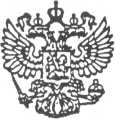 Администрация муниципального образования «Хозьминское»165121 Архангельская область, Вельский район, п. Хозьмино, ул. Центральная, д.23, тел/ф 3-72-55ПОСТАНОВЛЕНИЕ  30 марта 2015 года                               № 17Об утверждении Положения  о комиссии по соблюдению требований к служебному поведению муниципальных служащих и урегулированию конфликтов интересов в муниципальном образовании «Хозьминское»Вельского района Архангельской области      В соответствии со статьей 11 Федерального закона от 02.03.2007 № 25-ФЗ                  «О муниципальной службе в Российской Федерации», Указом Президента Российской Федерации от 01.07.2010 года № 821 «О комиссиях по соблюдению требований к служебному поведению Федеральных государственных служащих                   и урегулированию конфликта интересов» ПОСТАНОВЛЯЮ:Утвердить Положение о комиссии по соблюдению требований                                    к служебному поведению муниципальных служащих и урегулированию конфликтов интересов в администрации МО «Хозьминское» (приложение 1).Организацию выполнения настоящего постановления возложить                                на ведущего специалиста - Синицыну О. Н.     3. Постановление главы муниципального образования «Хозьминское»                       от 03. 03. 2011  № 10-р «Об утверждении Положения по соблюдению требований к служебному поведению муниципальных служащих и урегулированию конфликтов интересов» в администрации МО «Хозьминское» считать утратившим силу.Глава МО «Хозьминское»                                                        Е. В. Суслова                                                                                                                     Утверждено                                                                                                                       Постановлением                                                                                                                       главы МО «Хозьминское»                                                                                                                        от 30. 03. 2015 года N 17ПОЛОЖЕНИЕО КОМИССИИ ПО СОБЛЮДЕНИЮ ТРЕБОВАНИЙ К СЛУЖЕБНОМУ ПОВЕДЕНИЮ МУНИЦИПАЛЬНЫХ СЛУЖАЩИХ И УРЕГУЛИРОВАНИЮ КОНФЛИКТА ИНТЕРЕСОВ МУНИЦИПАЛЬНОГО ОБРАЗОВАНИЯ «ХОЗЬМИНСКОЕ» ВЕЛЬСКОГО РАЙОНА АРХАНГЕЛЬСКОЙ ОБЛАСТИI. Общие положения1. Настоящее Положение, разработанное в соответствии с частью 4 статьи 14, частью 4 статьи 14.1, пунктом 2 части 3 статьи 27.1 Федерального закона от 2 марта 2007 года N 25-ФЗ "О муниципальной службе в Российской Федерации", статьей 12 Федерального закона от 25 декабря 2008 года N 273-ФЗ "О противодействии коррупции", пунктом 8 Указа Президента Российской Федерации от 1 июля 2010 года N 821 "О комиссиях по соблюдению требований к служебному поведению федеральных государственных служащих и урегулированию конфликта интересов", статьями 14.1 и 14.4 областного закона от 27 сентября 2006 года N 222-12-ОЗ                     "О правовом регулировании муниципальной службы в Архангельской области", определяет порядок формирования и деятельности комиссии по соблюдению требований к служебному поведению муниципальных служащих и урегулированию конфликта интересов                                        в МО «Хозьминское» (далее соответственно - комиссия, орган местного самоуправления, муниципальное образование).2. Основной задачей комиссии является содействие органу местного самоуправления (далее - муниципальный орган):а) в обеспечении соблюдения муниципальными служащими ограничений и запретов, требований о предотвращении или урегулировании конфликта интересов, а также                                  в обеспечении исполнения ими обязанностей, установленных Федеральным законом от 25 декабря 2008 года N 273-ФЗ "О противодействии коррупции", другими федеральными законами (далее - требования к служебному поведению и (или) требования об урегулировании конфликта интересов);б) в осуществлении в муниципальном органе мер по предупреждению коррупции.Вопросы обеспечения соблюдения общих принципов служебного поведения и (или) урегулирования конфликта интересов в отношении главы муниципального образования и иных лиц, замещающих муниципальные должности, рассматриваются советом по противодействию коррупции в муниципальном образовании.3. Для решения задач, предусмотренных пунктом 2 настоящего Положения, комиссия создается главой муниципального образования.4. Комиссия в своей деятельности руководствуется Конституцией Российской Федерации, федеральными конституционными законами, Федеральными законами от 02 марта 2007 года                  N 25-ФЗ "О муниципальной службе в Российской Федерации" и от 25 декабря 2008 года                         N 273-ФЗ "О противодействии коррупции", иными федеральными законами, актами Президента Российской Федерации и Правительства Российской Федерации, уставом Архангельской области, областным законом от 27 сентября 2006 года N 222-12-ОЗ "О правовом регулировании муниципальной службы в Архангельской области", другими областными законами, настоящим Положением, иными нормативными правовыми актами Архангельской области                                                и муниципальными нормативными правовыми актами муниципального образования.Правовыми актами об образовании комиссии, предусмотренными пунктам 3 настоящего Положения, утверждается персональный состав комиссии.Положение о комиссии указанными правовыми актами не утверждается.Порядок формирования и деятельности комиссии определяется настоящим Положением.II. Порядок образования комиссии5. В состав комиссии входят председатель комиссии, его заместитель, секретарь и члены комиссии.Все члены комиссии при принятии решений обладают равными правами.В отсутствие председателя комиссии его обязанности исполняет заместитель председателя комиссии.6. Председатель комиссии и его заместитель назначаются из числа членов комиссии, замещающих должности муниципальной службы (в случаях, предусмотренных настоящим Положением, - лицом, замещающим муниципальную должность):7. В состав комиссии входят:а) руководитель органа местного самоуправления (председатель комиссии);б) заместитель главы администрации муниципального образования, ответственный за кадровые и юридические вопросы, ответственные за работу по профилактике коррупционных и иных правонарушений (заместитель председатель комиссии);в) другие должностные лица органа местного самоуправления (секретарь и члены комиссии).8. Руководитель органа местного самоуправления может принять решение о включении              в состав комиссии:а) представителя общественной организации ветеранов, созданной в муниципальном образовании;б) представителя Совета депутатов муниципального образования «Хозьминское».9. Число членов комиссии, не замещающих должности муниципальной службы                               в органе местного самоуправления, должно составлять не менее одной четверти от общего числа членов комиссии.10. Состав комиссии формируется таким образом, чтобы была исключена возможность возникновения конфликта интересов, который мог бы повлиять на принимаемые комиссией решения.При возникновении прямой или косвенной личной заинтересованности члена комиссии, которая может привести к конфликту интересов при рассмотрении вопроса, включенного в повестку дня заседания комиссии, он обязан до начала заседания заявить об этом. В таком случае соответствующий член комиссии не принимает участия в рассмотрении указанного вопроса.11. В заседаниях комиссии с правом совещательного голоса участвуют:а) непосредственный руководитель муниципального служащего, в отношении которого комиссией рассматривается вопрос о соблюдении требований к служебному поведению и (или) требований об урегулировании конфликта интересов, и определяемые председателем комиссии муниципальные служащие, замещающие в муниципальном органе должности муниципальной службы, аналогичные должности, замещаемой муниципальным служащим, в отношении которого комиссией рассматривается этот вопрос;б) другие муниципальные служащие, замещающие должности муниципальной службы                     в муниципальном образовании; специалисты, которые могут дать пояснения по вопросам муниципальной службы и вопросам, рассматриваемым комиссией; представитель муниципального служащего, в отношении которого комиссией рассматривается вопрос                         о соблюдении требований к служебному поведению и (или) требований об урегулировании конфликта интересов, - по решению председателя комиссии, принимаемому в каждом конкретном случае отдельно не менее чем за три дня до дня заседания комиссии на основании ходатайства муниципального служащего, в отношении которого комиссией рассматривается этот вопрос, или любого члена комиссии.Информация об участии лиц, указанных в подпунктах "а" и "б" настоящего пункта,                           с указанием фамилии, имени, отчества и замещаемой должности отражается в протоколе заседания комиссии.III. Права и обязанности членов комиссий12. Председатель комиссии:- возглавляет комиссию и руководит ее деятельностью;- назначает дату заседания комиссии;- планирует деятельность комиссии, утверждает повестку дня заседаний и созывает их заседания;- председательствует на заседаниях комиссии;- организует рассмотрение вопросов повестки дня заседания комиссии, принимает решение о рассмотрении (об отказе в рассмотрении) в ходе заседания комиссии дополнительных материалов;- определяет для участия в заседании комиссии с правом совещательного голоса муниципальных служащих, замещающих в муниципальном органе должности муниципальной службы, аналогичные должности, замещаемой муниципальным служащим, в отношении которого комиссией рассматривается этот вопрос;- рассматривает ходатайства о приглашении на заседание комиссии лиц, указанных в подпункте "б" пункта 11 настоящего Положения, принимает решение об удовлетворении                       (об отказе в удовлетворении) указанных ходатайств;- организует ознакомление муниципального служащего, в отношении которого комиссией рассматривается вопрос о соблюдении требований к служебному поведению и (или) требований об урегулировании конфликта интересов, его представителя, членов комиссии                       и других лиц, участвующих в заседании комиссии, с информацией, поступившей                                     в подразделение муниципального органа по профилактике коррупционных и иных правонарушений либо должностному лицу кадровой службы муниципального органа, ответственному за работу по профилактике коррупционных и иных правонарушений,                            и с результатами ее проверки;- ставит на голосование предложения по рассматриваемым вопросам, организует голосование и подсчет голосов членов комиссии, определяет результаты их голосования;- подписывает запросы, обращения и другие документы, направляемые от имени комиссии;- распределяет обязанности между членами комиссии.13. Заместитель председателя комиссии исполняет отдельные полномочия по поручению председателя комиссии, а также осуществляет полномочия председателя комиссии в его отсутствие.14. Секретарь комиссии:- организует сбор и подготовку материалов для рассмотрения на заседаниях комиссии;- готовит предложения о дате, времени и месте проведения заседания комиссии;- формирует проект повестки дня заседания комиссии;- готовит предложения о приглашении на заседание комиссии лиц, указанных                                в подпункте "а" пункта 11 настоящего Положения;- информирует муниципального служащего, в отношении которого рассматривается вопрос, членов комиссии, лиц, приглашенных на заседание комиссии, о вопросах, включенных в повестку дня, о дате, времени и месте проведения заседания, а также знакомит членов комиссии с материалами, представляемыми для обсуждения на заседании комиссии;- знакомит муниципального служащего, в отношении которого комиссией рассматривается вопрос о соблюдении требований к служебному поведению и (или) требований об урегулировании конфликта интересов, его представителя и других лиц, участвующих в заседании комиссии, с информацией, поступившей в подразделение кадровой службы муниципального органа по профилактике коррупционных и иных правонарушений либо должностному лицу кадровой службы муниципального органа, ответственному за работу по профилактике коррупционных и иных правонарушений, и с результатами ее проверки;- ведет протоколы заседаний комиссии;- осуществляет непосредственный подсчет голосов членов комиссии;- оформляет запросы, обращения и другие документы, направляемые от имени комиссии;- ведет делопроизводство комиссии.15. Члены комиссии:- вправе знакомиться с материалами, подготовленными к заседанию комиссии;- вправе выступать и вносить предложения по рассматриваемым вопросам;- участвуют в голосовании по всем рассматриваемым вопросам;- вправе в случае несогласия с принятым комиссией решением письменно изложить свое особое мнение, которое подлежит приобщению к протоколу комиссии;- обязаны соблюдать конфиденциальность в отношении информации ограниченного доступа, ставшей им известной в связи с участием в деятельности комиссии.16. Члены комиссии участвуют в ее заседаниях лично и не вправе передавать право участия в заседании комиссии иным лицам.17. На период проведения заседания комиссии в отношении муниципального служащего, являющегося членом комиссии, его членство в этой комиссии приостанавливается.IV. Порядок работы комиссии18. Основаниями для проведения заседания комиссии являются:а) представление руководителем органа местного самоуправления  в соответствии                        с Правилами проверки достоверности и полноты сведений о доходах, об имуществе                                   и обязательствах имущественного характера, представляемых гражданами, претендующими                   на замещение должностей муниципальной службы и муниципальными служащими                                   в муниципальном образовании «Хозьминское», утвержденным Постановлением  от 01 июля 2013 года N 42 (далее - Правила о проверке), материалов проверки, свидетельствующих:о представлении муниципальным служащим недостоверных или неполных сведений, предусмотренных пункта 2 и 4 Положения о проверке;о несоблюдении муниципальным служащим требований к служебному поведению и (или) требований об урегулировании конфликта интересов;б) поступившее в подразделение кадровой службы муниципального органа                                  по профилактике коррупционных и иных правонарушений или должностному лицу кадровой службы муниципального органа, ответственному за работу по профилактике коррупционных и иных правонарушений:обращение гражданина, замещавшего в муниципальном органе должность муниципальной службы, включенную в перечень должностей, утвержденный муниципальным нормативным правовым актом, о даче согласия на замещение должности в коммерческой или некоммерческой организации либо на выполнение работы на условиях гражданско-правового договора в коммерческой или некоммерческой организации, если отдельные функции по муниципальному (административному) управлению этой организацией входили в его должностные (служебные) обязанности, до истечения двух лет со дня увольнения с муниципальной службы;заявление муниципального служащего о невозможности по объективным причинам представить сведения о доходах, об имуществе и обязательствах имущественного характера своих супруги (супруга) и несовершеннолетних детей;в) предложения представителя нанимателя или любого члена комиссии, касающиеся обеспечения соблюдения муниципальными служащими требований к служебному поведению               и (или) требований об урегулировании конфликта интересов либо осуществления                                    в муниципальном органе мер по предупреждению коррупции;г) поступившее в соответствии с частью 4 статьи 12 Федерального закона от 25 декабря 2008 года N 273-ФЗ "О противодействии коррупции" в муниципальный орган уведомление коммерческой или некоммерческой организации о заключении с гражданином, замещавшим должность муниципальной службы в муниципальном органе, трудового или гражданско-правового договора на выполнение работ (оказание услуг), при условии, что указанному гражданину комиссией ранее было отказано во вступлении в трудовые и гражданско-правовые отношения с указанной организацией или что вопрос о даче согласия такому гражданину                        на замещение им должности в коммерческой или некоммерческой организации либо                                      на выполнение им работы на условиях гражданско-правового договора в коммерческой или некоммерческой организации комиссией не рассматривался;д) представление лицом, указанным в пункте 6 Порядка осуществления контроля                          за расходами лиц, замещающих муниципальные должности на постоянной основе и должности муниципальной службы в Архангельской области, утвержденного указом Губернатора Архангельской области от 2 июля 2013 года N 78-у, принявшим решение об осуществлении контроля за расходами, материалов проверки, свидетельствующих о представлении муниципальным служащим недостоверных или неполных сведений, предусмотренных частью 1 статьи 3 Федерального закона от 3 декабря 2012 года N 230-ФЗ "О контроле за соответствием расходов лиц, замещающих государственные должности, и иных лиц их доходам" (далее - Федеральный закон "О контроле за соответствием расходов лиц, замещающих государственные должности, и иных лиц их доходам").19. Обращение, указанное в абзаце втором подпункта "б" пункта 18 настоящего Положения, подается гражданином, замещавшим должность муниципальной службы                             в муниципальном органе, в подразделение кадровой службы муниципального органа по профилактике коррупционных и иных правонарушений или должностному лицу кадровой службы муниципального органа, ответственному за работу по профилактике коррупционных и иных правонарушений.В обращении указываются фамилия, имя, отчество гражданина, дата его рождения, адрес места жительства, замещаемые должности в течение последних двух лет до дня увольнения с муниципальной службы, наименование, местонахождение коммерческой или некоммерческой организации, характер ее деятельности, должностные (служебные) обязанности, исполняемые гражданином во время замещения им должности муниципальной службы, функции по муниципальному (административному) управлению в отношении коммерческой или некоммерческой организации, вид договора (трудовой или гражданско-правовой), предполагаемый срок его действия, сумма оплаты за выполнение (оказание) по договору работ (услуг).В подразделении кадровой службы муниципального органа по профилактике коррупционных и иных правонарушений или должностным лицом кадровой службы муниципального органа, ответственным за работу по профилактике коррупционных и иных правонарушений, осуществляется рассмотрение обращения, по результатам которого подготавливается мотивированное заключение по существу обращения с учетом требований статьи 12 Федерального закона от 25 декабря 2008 года N 273-ФЗ "О противодействии коррупции".Обращение, заключение и другие материалы в течение двух рабочих дней со дня поступления обращения представляются председателю комиссии.20. Обращение, указанное в абзаце втором подпункта "б" пункта 18 настоящего Положения, может быть подано муниципальным служащим, планирующим свое увольнение                 с муниципальной службы, и подлежит рассмотрению комиссией в соответствии с настоящим Положением.21. Уведомление, указанное в подпункте "г" пункта 18 настоящего Положения, рассматривается подразделением кадровой службы муниципального органа по профилактике коррупционных и иных правонарушений или должностным лицом кадровой службы муниципального органа, ответственным за работу по профилактике коррупционных и иных правонарушений, которое осуществляет подготовку мотивированного заключения                                    о соблюдении гражданином, замещавшим должность муниципальной службы в муниципальном органе, требований статьи 12 Федерального закона от 25 декабря 2008 года N 273-ФЗ                            "О противодействии коррупции".22. Информация, указанная в пункте 18 настоящего Положения, должна быть представлена в письменном виде.23. Документы, содержащие основания для проведения заседания комиссии, подлежат обязательной регистрации в журнале регистрации входящей информации, содержащей основания для проведения заседания комиссии (далее - журнал).Секретарь комиссии ведет журнал по форме согласно приложению к настоящему Положению.Листы журнала прошиваются и нумеруются.Журнал хранится в течение 5 лет со дня регистрации в нем последней информации, содержащей основания для проведения заседания комиссии, после чего передается в архив.24. Комиссия не рассматривает сообщения о преступлениях и административных правонарушениях, а также анонимные обращения, не проводит проверки по фактам нарушения служебной дисциплины.25. Председатель комиссии в 3-дневный срок со дня поступления информации, указанной в пункте 18 настоящего Положения, назначает дату заседания комиссии, за исключением случаев, предусмотренных пунктами 26 и 27 настоящего Положения. При этом дата заседания комиссии не может быть назначена позднее семи дней со дня поступления указанной информации.В случае если в комиссию поступила информация о наличии у муниципального служащего личной заинтересованности, которая приводит или может привести к конфликту интересов, председатель комиссии немедленно информирует об этом представителя нанимателя в целях принятия им следующих мер по предотвращению конфликта интересов:усиление контроля за исполнением муниципальным служащим его должностных обязанностей;отстранение муниципального служащего от замещаемой должности муниципальной службы на период урегулирования конфликта интересов или иные меры.26. Заседание комиссии по рассмотрению заявления, указанного в абзаце третьем подпункта "б" пункта 18 настоящего Положения, как правило, проводится не позднее одного месяца со дня истечения срока, установленного для представления сведений о доходах,                            об имуществе и обязательствах имущественного характера.27. Уведомление, указанное в подпункте "г" пункта 18 настоящего Положения, как правило, рассматривается на очередном (плановом) заседании комиссии.28. По письменному запросу председателя комиссии представитель нанимателя или руководитель специально уполномоченного им подразделения муниципального органа представляет дополнительные сведения, необходимые для работы комиссии, а также запрашивает для представления в комиссию сведения от других государственных органов, органов местного самоуправления и организаций.29. Секретарь комиссии решает организационные вопросы, связанные с подготовкой заседания комиссии, а также извещает членов комиссии о дате, времени и месте заседания,                     о вопросах, включенных в повестку дня.Секретарь комиссии организует ознакомление муниципального служащего, в отношении которого комиссией рассматривается вопрос о соблюдении требований к служебному поведению и (или) требований об урегулировании конфликта интересов, его представителя, членов комиссии и других лиц, участвующих в заседании комиссии, с поступившей информацией и с результатами ее проверки.30. Заседание комиссии считается правомочным, если в нем участвует не менее двух третей от общего числа членов комиссии. Проведение заседаний с участием только членов комиссии, замещающих должности муниципальной службы в муниципальном органе, недопустимо.31. Заседание комиссии проводится в присутствии муниципального служащего,                             в отношении которого рассматривается вопрос о соблюдении требований к служебному поведению и (или) требований об урегулировании конфликта интересов, или гражданина, замещавшего должность муниципальной службы в муниципальном органе.При наличии письменной просьбы муниципального служащего или гражданина, замещавшего должность муниципальной службы в муниципальном органе, о рассмотрении указанного вопроса без его участия заседание комиссии проводится в его отсутствие.В случае неявки на заседание комиссии муниципального служащего (его представителя) или гражданина, замещавшего должность муниципальной службы в муниципальном органе (его представителя), при отсутствии письменной просьбы муниципального служащего или указанного гражданина о рассмотрении данного вопроса без его участия рассмотрение вопроса откладывается.В случае повторной неявки указанных лиц без уважительных причин комиссия может принять решение о рассмотрении данного вопроса в отсутствие муниципального служащего или гражданина, замещавшего должность муниципальной службы в муниципальном органе.32. На заседании комиссии заслушиваются пояснения муниципального служащего или гражданина, замещавшего должность муниципальной службы в муниципальном органе (с их согласия), и иных лиц, рассматриваются материалы по существу вынесенных на данное заседание вопросов, а также дополнительные материалы.33. Члены комиссии и лица, участвовавшие в ее заседании, не вправе разглашать сведения, ставшие им известными в ходе работы комиссии.34. По итогам рассмотрения вопроса, указанного в абзаце втором подпункта "а" пункта 18 настоящего Положения, комиссия принимает одно из следующих решений:а) установить, что сведения, представленные муниципальным служащим в соответствии                       с Правилами о проверке, являются достоверными и полными;б) установить, что сведения, представленные муниципальным служащим в соответствии                 с Правилами о проверке, являются недостоверными и (или) неполными. В этом случае комиссия рекомендует представителю нанимателя применить к муниципальному служащему дисциплинарное взыскание.35. По итогам рассмотрения вопроса, указанного в абзаце третьем подпункта "а" пункта 18 настоящего Положения, комиссия принимает одно из следующих решений:а) установить, что муниципальный служащий соблюдал требования к служебному поведению и (или) требования об урегулировании конфликта интересов;б) установить, что муниципальный служащий не соблюдал требования к служебному поведению и (или) требования об урегулировании конфликта интересов. В этом случае комиссия рекомендует представителю нанимателя указать муниципальному служащему                        на недопустимость нарушения требований к служебному поведению и (или) требований                       об урегулировании конфликта интересов либо применить к муниципальному служащему дисциплинарное взыскание.36. По итогам рассмотрения вопроса, указанного в абзаце втором подпункта "б" пункта 18 настоящего Положения, комиссия принимает одно из следующих решений:а) дать гражданину согласие на замещение должности в коммерческой или некоммерческой организации либо на выполнение работы на условиях гражданско-правового договора в коммерческой или некоммерческой организации, если отдельные функции                          по муниципальному (административному) управлению этой организацией входили в его должностные (служебные) обязанности;б) отказать гражданину в замещении должности в коммерческой или некоммерческой организации либо в выполнении работы на условиях гражданско-правового договора                                 в коммерческой или некоммерческой организации, если отдельные функции                                      по муниципальному (административному) управлению этой организацией входили в его должностные (служебные) обязанности, и мотивировать свой отказ.37. По итогам рассмотрения вопроса, указанного в абзаце третьем подпункта "б" пункта 18 настоящего Положения, комиссия принимает одно из следующих решений:а) признать, что причина непредставления муниципальным служащим сведений о доходах, об имуществе и обязательствах имущественного характера своих супруги (супруга)                                  и несовершеннолетних детей является объективной и уважительной;б) признать, что причина непредставления муниципальным служащим сведений                                  о доходах, об имуществе и обязательствах имущественного характера своих супруги (супруга) и несовершеннолетних детей не является уважительной. В этом случае комиссия рекомендует муниципальному служащему принять меры по представлению указанных сведений;в) признать, что причина непредставления муниципальным служащим сведений                                о доходах, об имуществе и обязательствах имущественного характера своих супруги (супруга) и несовершеннолетних детей необъективна и является способом уклонения от представления указанных сведений.В этом случае комиссия рекомендует представителю нанимателя применить                                    к муниципальному служащему дисциплинарное взыскание.38. По итогам рассмотрения вопроса, указанного в подпункте "д" пункта 18 настоящего Положения, комиссия принимает одно из следующих решений:а) признать, что сведения, представленные муниципальным служащим в соответствии                         с частью 1 статьи 3 Федерального закона "О контроле за соответствием расходов лиц, замещающих государственные должности, и иных лиц их доходам", являются достоверными                  и полными;б) признать, что сведения, представленные муниципальным служащим в соответствии                     с частью 1 статьи 3 Федерального закона "О контроле за соответствием расходов лиц, замещающих государственные должности, и иных лиц их доходам", являются недостоверными и (или) неполными.В этом случае комиссия рекомендует представителю нанимателя применить                                к муниципальному служащему конкретную меру ответственности и (или) направить материалы, полученные в результате осуществления контроля за расходами, в органы прокуратуры и (или) иные государственные органы в соответствии с их компетенцией.39. По итогам рассмотрения вопроса, указанного в подпункте "г" пункта 18 настоящего Положения, комиссия принимает в отношении гражданина, замещавшего должность муниципальной службы в муниципальном органе, одно из следующих решений:а) дать согласие на замещение им должности в коммерческой или некоммерческой организации либо на выполнение работы на условиях гражданско-правового договора                            в коммерческой или некоммерческой организации, если отдельные функции                                           по муниципальному (административному) управлению этой организацией входили в его должностные (служебные) обязанности;б) установить, что замещение им на условиях трудового договора должности                                   в коммерческой или некоммерческой организации и (или) выполнение в коммерческой или некоммерческой организации работ (оказание услуг) нарушают требования статьи 12 Федерального закона от 25 декабря 2008 года N 273-ФЗ "О противодействии коррупции".                                  В этом случае комиссия рекомендует руководителю муниципального органа проинформировать об указанных обстоятельствах органы прокуратуры и уведомившую организацию.40. По итогам рассмотрения вопросов, указанных в подпунктах "а", "б", "г" и "д" пункта 18 настоящего Положения, при наличии к тому оснований комиссия может принять иное решение, чем это предусмотрено пунктами 34 - 39 настоящего Положения. Основания и мотивы принятия такого решения должны быть отражены в протоколе заседания комиссии.41. По итогам рассмотрения вопроса, предусмотренного подпунктом "в" пункта 18 настоящего Положения, комиссия принимает соответствующее решение.42. Решения комиссии по вопросам, указанным в пункте 18 настоящего Положения, принимаются тайным голосованием (если комиссия не примет иное решение) простым большинством голосов присутствующих на заседании членов комиссии.При осуществлении тайного голосования голосование осуществляется посредством проставления членами комиссии соответствующих отметок на неперсонифицированных бюллетенях.Непосредственный подсчет голосов производится секретарем комиссии в присутствии членов комиссии путем оглашения бюллетеней.При равенстве голосов решение считается принятым в пользу муниципального служащего, в отношении которого комиссией рассматривается вопрос.43. Решения комиссии оформляются протоколами, которые подписывают члены комиссии, принявшие участие в ее заседании.Решения комиссии, за исключением решения, принимаемого по итогам рассмотрения вопроса, указанного в абзаце втором подпункта "б" пункта 18 настоящего Положения, носят рекомендательный характер. Решение, принимаемое по итогам рассмотрения вопроса, указанного в абзаце втором подпункта "б" пункта 18 настоящего Положения, носит обязательный характер.44. В протоколе комиссии указываются:а) дата заседания комиссии, фамилии, имена, отчества членов комиссии и других лиц, присутствующих на заседании;б) формулировка каждого из рассматриваемых на заседании комиссии вопросов                              с указанием фамилии, имени, отчества, должности муниципального служащего, в отношении которого рассматривается вопрос о соблюдении требований к служебному поведению и (или) требований об урегулировании конфликта интересов;в) предъявляемые к муниципальному служащему претензии, материалы, на которых они основываются;г) содержание пояснений муниципального служащего и других лиц по существу предъявляемых претензий;д) фамилии, имена, отчества выступивших на заседании лиц и краткое изложение их выступлений;е) источник информации, содержащей основания для проведения заседания комиссии, дата поступления информации в муниципальный орган;ж) другие сведения;з) результаты голосования;и) решение и обоснование его принятия.45. Член комиссии, не согласный с решением комиссии, вправе в письменном виде изложить свое мнение, которое подлежит обязательному приобщению к протоколу заседания комиссии и с которым должен быть ознакомлен муниципальный служащий.46. Копии решения комиссии в течение трех дней со дня его принятия направляются руководителю муниципального органа (представителю нанимателя), полностью или в виде выписок из него - муниципальному служащему, а также по решению комиссии - иным заинтересованным лицам.47. Руководитель муниципального органа (представитель нанимателя) обязан рассмотреть протокол заседания комиссии и вправе учесть в пределах своей компетенции содержащиеся                    в нем рекомендации при принятии решения о применении к муниципальному служащему мер ответственности, предусмотренных нормативными правовыми актами Российской Федерации, а также по иным вопросам организации противодействия коррупции.О рассмотрении рекомендаций комиссии и принятом решении руководитель муниципального органа (представитель нанимателя) в письменной форме уведомляет комиссию в месячный срок со дня поступления к нему протокола заседания комиссии. Решение руководителя муниципального органа оглашается на ближайшем заседании комиссии                              и принимается к сведению без обсуждения.48. Решение комиссии может быть обжаловано муниципальным служащим в порядке, предусмотренном законодательством Российской Федерации.49. В случае установления комиссией обстоятельств, свидетельствующих о наличии признаков дисциплинарного проступка в действиях (бездействии) муниципального служащего, информация об этом представляется представителю нанимателя для решения вопроса                               о применении к муниципальному служащему мер ответственности, предусмотренных нормативными правовыми актами Российской Федерации.50. В случае установления комиссией факта совершения муниципальным служащим действия (факта бездействия), содержащего признаки административного правонарушения или состава преступления, председатель комиссии обязан передать информацию о совершении указанного действия (бездействия) и подтверждающие такой факт документы                                         в правоприменительные органы в 3-дневный срок, а при необходимости - немедленно.51. Копия протокола заседания комиссии или выписка из него приобщается к личному делу муниципального служащего, в отношении которого рассмотрен вопрос о соблюдении требований к служебному поведению и (или) требований об урегулировании конфликта интересов.52. Выписка из решения комиссии, подписанная секретарем комиссии и заверенная печатью муниципального органа, вручается гражданину, замещавшему должность муниципальной службы в муниципальном органе, в отношении которого рассматривался вопрос, указанный в абзаце втором подпункта "б" пункта 18 настоящего Положения, под расписку или направляется заказным письмом с уведомлением по указанному им в обращении адресу не позднее одного рабочего дня, следующего за днем проведения соответствующего заседания комиссии.53. Организационно-техническое и документационное обеспечение деятельности комиссии, а также информирование членов комиссии о вопросах, включенных в повестку дня,     о дате, времени и месте проведения заседания, ознакомление членов комиссии с материалами, представляемыми для обсуждения на заседании комиссии, осуществляются:- подразделением кадровой службы администрации муниципального образования                         по профилактике коррупционных и иных правонарушений или должностными лицами кадровой службы администрации муниципального образования, ответственными за работу                    по профилактике коррупционных и иных правонарушений, - при образовании комиссии                           в порядке, предусмотренном пунктом 3 или пунктом 4 настоящего Положения;- подразделением кадровой службы соответствующего муниципального органа                         по профилактике коррупционных и иных правонарушений или должностными лицами кадровой службы соответствующего муниципального органа, ответственными за работу                        по профилактике коррупционных и иных правонарушений, - при образовании комиссии                              в порядке, предусмотренном пунктом 4 настоящего Положения.                                                 Приложениек Положению о комиссии по соблюдениютребований к служебному поведениюмуниципальных служащих и урегулированиюконфликта интересов в органе местногосамоуправления, аппарате избирательнойкомиссии муниципального образованияАрхангельской областиЖУРНАЛрегистрации входящей информации, содержащей основания для проведения заседания комиссии по соблюдению требованийк служебному поведению муниципальных служащих и урегулированию конфликта интересов в МО «Хозьминское»Регистрацион -ный номерДата поступленияДанные обратившегося лица (Ф.И.О, должность (ранее замещаемая должность)Краткое содержание информацииФИО, должность лица, принявшего информацию